.Продекан за наставу                                                                                                                                                                        Проф .др Недељка Ивковић                                                                                                                                                                   _________________________________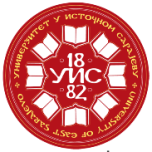 УНИВЕРЗИТЕТ У ИСТОЧНОМ САРАЈЕВУУНИВЕРЗИТЕТ У ИСТОЧНОМ САРАЈЕВУУНИВЕРЗИТЕТ У ИСТОЧНОМ САРАЈЕВУУНИВЕРЗИТЕТ У ИСТОЧНОМ САРАЈЕВУУНИВЕРЗИТЕТ У ИСТОЧНОМ САРАЈЕВУУНИВЕРЗИТЕТ У ИСТОЧНОМ САРАЈЕВУУНИВЕРЗИТЕТ У ИСТОЧНОМ САРАЈЕВУУНИВЕРЗИТЕТ У ИСТОЧНОМ САРАЈЕВУУНИВЕРЗИТЕТ У ИСТОЧНОМ САРАЈЕВУУНИВЕРЗИТЕТ У ИСТОЧНОМ САРАЈЕВУУНИВЕРЗИТЕТ У ИСТОЧНОМ САРАЈЕВУУНИВЕРЗИТЕТ У ИСТОЧНОМ САРАЈЕВУ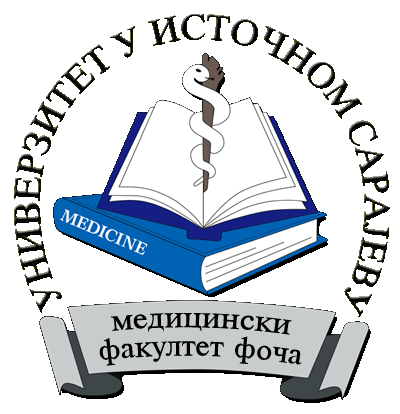 Студијски програмСтудијски програмМедицинаМедицинаМедицинаМедицинаМедицинаМедицинаМедицинаМедицинаМедицинаМедицинаI ГОДИНА СТУДИЈАI ГОДИНА СТУДИЈАI ГОДИНА СТУДИЈАI ГОДИНА СТУДИЈАI ГОДИНА СТУДИЈАI ГОДИНА СТУДИЈАI ГОДИНА СТУДИЈАI ГОДИНА СТУДИЈАI ГОДИНА СТУДИЈАI ГОДИНА СТУДИЈАI ГОДИНА СТУДИЈАI ГОДИНА СТУДИЈАI ГОДИНА СТУДИЈАI ГОДИНА СТУДИЈАI ГОДИНА СТУДИЈАI ГОДИНА СТУДИЈАI ГОДИНА СТУДИЈАI ГОДИНА СТУДИЈАНАСТАВНИ ПРЕДМЕТИНАСТАВНИ ПРЕДМЕТИНАСТАВНИ ПРЕДМЕТИНАСТАВНИ ПРЕДМЕТИЧасова недељноЧасова недељноЧасова недељноЧасова недељноЧасова годишњеЧасова годишњеЧасова годишњеСПСРСУкупно сати по предметуУкупно сати по предметуБројECTSБројECTSНАСТАВНИ ПРЕДМЕТИНАСТАВНИ ПРЕДМЕТИНАСТАВНИ ПРЕДМЕТИНАСТАВНИ ПРЕДМЕТИI сем.I сем.II сем.II сем.Часова годишњеЧасова годишњеЧасова годишњеСПСРСУкупно сати по предметуУкупно сати по предметуБројECTSБројECTSУслов заБр.Шифра предметаШифра предметаНАЗИВ ПРЕДМЕТАПВПВПред.Вјеж.УкупноСПСРСУкупно сати по предметуУкупно сати по предметуБројECTSБројECTSполагање1МЕ-04-1-001-1МЕ-04-1-001-2МЕ-04-1-001-1МЕ-04-1-001-2Анатомија4637105195300-3006006002020-2МЕ-04-1-002-1МЕ-04-1-002-2МЕ-04-1-002-1МЕ-04-1-002-2Хистологија и ембриологија333490105195-1953903901313-3МЕ-04-1-003-1МЕ-04-1-003-1Биологија ћелије и хумана генетика36004590135-13527027099-4МЕ-04-1-004-1МЕ-04-1-004-1Медицина и друштво (Социологија -25,Медицинска етика -20, Социјална медицина -15)400060060-6012012044-5МЕ-04-1-005-2МЕ-04-1-005-2Клиничка пракса I и ургентна медицинска помоћ0013154560-6012012044-6МЕ-04-1-006-2МЕ-04-1-006-2Методологија научноистраживачког рада0013154560-6012012044-7МЕ-04-1-007-1МЕ-04-1-007-2МЕ-04-1-007-1МЕ-04-1-007-2Енглески језик I1111303060-6012012044-Изборни блок 10110151530-30606022Укупно активне наставеУкупно активне наставеУкупно активне наставеУкупно активне наставеУкупно активне наставеУкупно активне наставеУкупно активне наставеУкупно активне наставе375525900-900180018006060-Изборни предмети(Студент слуша и полаже    2      изборна предмета који улазе у укупно оптерећење студента)Изборни предмети(Студент слуша и полаже    2      изборна предмета који улазе у укупно оптерећење студента)Изборни предмети(Студент слуша и полаже    2      изборна предмета који улазе у укупно оптерећење студента)Изборни предмети(Студент слуша и полаже    2      изборна предмета који улазе у укупно оптерећење студента)Изборни предмети(Студент слуша и полаже    2      изборна предмета који улазе у укупно оптерећење студента)Изборни предмети(Студент слуша и полаже    2      изборна предмета који улазе у укупно оптерећење студента)Изборни предмети(Студент слуша и полаже    2      изборна предмета који улазе у укупно оптерећење студента)Изборни предмети(Студент слуша и полаже    2      изборна предмета који улазе у укупно оптерећење студента)Изборни предмети(Студент слуша и полаже    2      изборна предмета који улазе у укупно оптерећење студента)Изборни предмети(Студент слуша и полаже    2      изборна предмета који улазе у укупно оптерећење студента)Изборни предмети(Студент слуша и полаже    2      изборна предмета који улазе у укупно оптерећење студента)Изборни предмети(Студент слуша и полаже    2      изборна предмета који улазе у укупно оптерећење студента)Изборни предмети(Студент слуша и полаже    2      изборна предмета који улазе у укупно оптерећење студента)Изборни предмети(Студент слуша и полаже    2      изборна предмета који улазе у укупно оптерећење студента)Изборни предмети(Студент слуша и полаже    2      изборна предмета који улазе у укупно оптерећење студента)Изборни предмети(Студент слуша и полаже    2      изборна предмета који улазе у укупно оптерећење студента)Изборни предмети(Студент слуша и полаже    2      изборна предмета који улазе у укупно оптерећење студента)Изборни предмети(Студент слуша и полаже    2      изборна предмета који улазе у укупно оптерећење студента)8МЕ-04-2-008-2МЕ-04-2-008-2Медицинска терминологија и латински  језик010001515-153030301-9МЕ-04-2-009-2МЕ-04-2-009-2Информатика  у медицини 000101515-153030301-10МЕ-04-2-010-2МЕ-04-2-010-2Биофизика001015015-153030301-11МЕ-04-2-011-2МЕ-04-2-011-2 Вјештина комуницирања001015015-153030301II ГОДИНА СТУДИЈАII ГОДИНА СТУДИЈАII ГОДИНА СТУДИЈАII ГОДИНА СТУДИЈАII ГОДИНА СТУДИЈАII ГОДИНА СТУДИЈАII ГОДИНА СТУДИЈАII ГОДИНА СТУДИЈАII ГОДИНА СТУДИЈАII ГОДИНА СТУДИЈАII ГОДИНА СТУДИЈАII ГОДИНА СТУДИЈАII ГОДИНА СТУДИЈАII ГОДИНА СТУДИЈАII ГОДИНА СТУДИЈАII ГОДИНА СТУДИЈАII ГОДИНА СТУДИЈАНАСТАВНИ ПРЕДМЕТИНАСТАВНИ ПРЕДМЕТИНАСТАВНИ ПРЕДМЕТИЧасова недељноЧасова недељноЧасова недељноЧасова недељноЧасова годишњеЧасова годишњеЧасова годишњеЧасова годишњеЧасова годишњеСПСРСУкупно сати по предметуБројECTSНАСТАВНИ ПРЕДМЕТИНАСТАВНИ ПРЕДМЕТИНАСТАВНИ ПРЕДМЕТИIII сем.III сем.IV сем.IV сем.Часова годишњеЧасова годишњеЧасова годишњеЧасова годишњеЧасова годишњеСПСРСУкупно сати по предметуБројECTSУслов заБр.Шифра предметаНАЗИВ ПРЕДМЕТАПВПВПред.Пред.Вјеж.Вјеж.УкупноСПСРСУкупно сати по предметуБројECTSполагање1МЕ-04-1-012-3МЕ-04-1-012-4Медицинска биохемија са хемијом(Хемија - 45+15)5344135135105105240-24048016-2МЕ-04-1-013-3МЕ-04-1-013-4Физиологија(Физика- 16 )5455150150135135285-28557019-3МЕ-04-1-014-4Имунологија00121515303045-45903-4МЕ-04-1-015-3МЕ-04-1-015-4Микробиологија 232360609090150-150300105МЕ-04-1-016-3МЕ-04-1-016-4Клиничка пракса II12123030606090-901806-6МЕ-04-1-017-3МЕ-04-1-017-4Енглески језик II11113030303060-601204-Изборни блок 2200030300030-30602-Укупно активне наставеУкупно активне наставеУкупно активне наставеУкупно активне наставеУкупно активне наставеУкупно активне наставеУкупно активне наставе450450450450900-900180060Изборни предмети (Студент слуша и полаже    2      изборна предмета који улазе у укупно оптерећење студента)Изборни предмети (Студент слуша и полаже    2      изборна предмета који улазе у укупно оптерећење студента)Изборни предмети (Студент слуша и полаже    2      изборна предмета који улазе у укупно оптерећење студента)Изборни предмети (Студент слуша и полаже    2      изборна предмета који улазе у укупно оптерећење студента)Изборни предмети (Студент слуша и полаже    2      изборна предмета који улазе у укупно оптерећење студента)Изборни предмети (Студент слуша и полаже    2      изборна предмета који улазе у укупно оптерећење студента)Изборни предмети (Студент слуша и полаже    2      изборна предмета који улазе у укупно оптерећење студента)Изборни предмети (Студент слуша и полаже    2      изборна предмета који улазе у укупно оптерећење студента)Изборни предмети (Студент слуша и полаже    2      изборна предмета који улазе у укупно оптерећење студента)Изборни предмети (Студент слуша и полаже    2      изборна предмета који улазе у укупно оптерећење студента)Изборни предмети (Студент слуша и полаже    2      изборна предмета који улазе у укупно оптерећење студента)Изборни предмети (Студент слуша и полаже    2      изборна предмета који улазе у укупно оптерећење студента)Изборни предмети (Студент слуша и полаже    2      изборна предмета који улазе у укупно оптерећење студента)Изборни предмети (Студент слуша и полаже    2      изборна предмета који улазе у укупно оптерећење студента)Изборни предмети (Студент слуша и полаже    2      изборна предмета који улазе у укупно оптерећење студента)Изборни предмети (Студент слуша и полаже    2      изборна предмета који улазе у укупно оптерећење студента)Изборни предмети (Студент слуша и полаже    2      изборна предмета који улазе у укупно оптерећење студента)7МЕ-04-2-018-3Биомаркери оксидационог стреса10000151501515301-8МЕ-04-2-019-3Могућност примјене бактерија у практичне сврхе10000151501515301-9МЕ-04-2-020-3Физиологија исхране10000151501515301-10МЕ-04-2-021-3Физиологија спорта10000151501515301-III ГОДИНА СТУДИЈАIII ГОДИНА СТУДИЈАIII ГОДИНА СТУДИЈАIII ГОДИНА СТУДИЈАIII ГОДИНА СТУДИЈАIII ГОДИНА СТУДИЈАIII ГОДИНА СТУДИЈАIII ГОДИНА СТУДИЈАIII ГОДИНА СТУДИЈАIII ГОДИНА СТУДИЈАIII ГОДИНА СТУДИЈАIII ГОДИНА СТУДИЈАIII ГОДИНА СТУДИЈАIII ГОДИНА СТУДИЈАIII ГОДИНА СТУДИЈАНАСТАВНИ ПРЕДМЕТИНАСТАВНИ ПРЕДМЕТИНАСТАВНИ ПРЕДМЕТИЧасова недељноЧасова недељноЧасова недељноЧасова недељноЧасова годишњеЧасова годишњеЧасова годишњеСПСРСУкупно сати по предметуБројECTSУслов заполагањеНАСТАВНИ ПРЕДМЕТИНАСТАВНИ ПРЕДМЕТИНАСТАВНИ ПРЕДМЕТИV сем.V сем.VI сем.VI сем.Часова годишњеЧасова годишњеЧасова годишњеСПСРСУкупно сати по предметуБројECTSУслов заполагањеБр.Шифра предметаНАЗИВ ПРЕДМЕТАПВПВПред.Вјеж.УкупноСПСРСУкупно сати по предметуБројECTSУслов заполагање1МЕ-04-1-022-5МЕ-04-1-022-6Патологија543412012024027051017-2МЕ-04-1-023-5МЕ-04-1-023-6Патолошка физиологија33247510518021039013-3МЕ-04-1-024-5Епидемиологија23003045751051806-4МЕ-04-1-025-6Општа фармакологија001215304545903-5МЕ-04-1-026-6Радиологија и нуклеарна медицина (Нуклеар. мед. -15+15)004360451051352408МЕ-04-1-022-5МЕ-04-1-022-6МЕ-04-1-023-5МЕ-04-1-023-66МЕ-04-1-027-6Клиничка пропедевтика00223030604510521077МЕ-04-1-028-5Медицинска статистика1200153045751204-Изборни блок 3110015153030602-Укупно активне наставеУкупно активне наставеУкупно активне наставеУкупно активне наставеУкупно активне наставеУкупно активне наставеУкупно активне наставе36042078045975180060Изборни предмети (Студент слуша и полаже    2      изборна предмета који улазе у укупно оптерећење студента)Изборни предмети (Студент слуша и полаже    2      изборна предмета који улазе у укупно оптерећење студента)Изборни предмети (Студент слуша и полаже    2      изборна предмета који улазе у укупно оптерећење студента)Изборни предмети (Студент слуша и полаже    2      изборна предмета који улазе у укупно оптерећење студента)Изборни предмети (Студент слуша и полаже    2      изборна предмета који улазе у укупно оптерећење студента)Изборни предмети (Студент слуша и полаже    2      изборна предмета који улазе у укупно оптерећење студента)Изборни предмети (Студент слуша и полаже    2      изборна предмета који улазе у укупно оптерећење студента)Изборни предмети (Студент слуша и полаже    2      изборна предмета који улазе у укупно оптерећење студента)Изборни предмети (Студент слуша и полаже    2      изборна предмета који улазе у укупно оптерећење студента)Изборни предмети (Студент слуша и полаже    2      изборна предмета који улазе у укупно оптерећење студента)Изборни предмети (Студент слуша и полаже    2      изборна предмета који улазе у укупно оптерећење студента)Изборни предмети (Студент слуша и полаже    2      изборна предмета који улазе у укупно оптерећење студента)Изборни предмети (Студент слуша и полаже    2      изборна предмета који улазе у укупно оптерећење студента)Изборни предмети (Студент слуша и полаже    2      изборна предмета који улазе у укупно оптерећење студента)Изборни предмети (Студент слуша и полаже    2      изборна предмета који улазе у укупно оптерећење студента)8МЕ-04-2-029-5Нове  методе у радиологији100015015-15301-9МЕ-04-2-030-5Патофизиолошки аспекти функционалне дијагностике100015015-15301-10МЕ-04-2-031-5Клиничка обдукција, анализа и значај010001515-15301-11МЕ-04-2-032-5Медицинска психологија100015015-15301-IV ГОДИНА СТУДИЈАIV ГОДИНА СТУДИЈАIV ГОДИНА СТУДИЈАIV ГОДИНА СТУДИЈАIV ГОДИНА СТУДИЈАIV ГОДИНА СТУДИЈАIV ГОДИНА СТУДИЈАIV ГОДИНА СТУДИЈАIV ГОДИНА СТУДИЈАIV ГОДИНА СТУДИЈАIV ГОДИНА СТУДИЈАIV ГОДИНА СТУДИЈАIV ГОДИНА СТУДИЈАIV ГОДИНА СТУДИЈАIV ГОДИНА СТУДИЈАНАСТАВНИ ПРЕДМЕТИНАСТАВНИ ПРЕДМЕТИНАСТАВНИ ПРЕДМЕТИЧасова недељноЧасова недељноЧасова недељноЧасова недељноЧасова годишњеЧасова годишњеЧасова годишњеСПСРСУкупно сати по предметуБројECTSУслов заполагањеНАСТАВНИ ПРЕДМЕТИНАСТАВНИ ПРЕДМЕТИНАСТАВНИ ПРЕДМЕТИVII сем.VII сем.VIII семVIII семЧасова годишњеЧасова годишњеЧасова годишњеСПСРСУкупно сати по предметуБројECTSУслов заполагањеБр.Шифра предметаНАЗИВ ПРЕДМЕТАПВПВПред.Вјеж.УкупноСПСРСУкупно сати по предметуБројECTSУслов заполагање1МЕ-04-1-033-7Специјална фармакологија и токсикологија34004560105    -10521072МЕ-04-1-034-7МЕ-04-1-034-8Интерна медицина38781502403908037084028МЕ-04-1-033-73МЕ-04-1-035-7МЕ-04-1-035-8Инфективне болести са специјалном епидемиологијом(Епидемиологија- 6)1221454590-901806МЕ-04-1-033-74МЕ-04-1-036-7МЕ-04-1-036-8Неурологија121230609020701806МЕ-04-1-033-75МЕ-04-1-037-7МЕ-04-1-037-8Психијатрија121230609020701806МЕ-04-1-033-76МЕ-04-1-038-7Дерматовенерологија2200303060-601204МЕ-04-1-033-77МЕ-04-1-039-7Клиничка микробиологија100015015-15301-Изборни блок 4002030030-30602-Укупно активне наставеУкупно активне наставеУкупно активне наставеУкупно активне наставеУкупно активне наставеУкупно активне наставеУкупно активне наставе375495870120810180060Изборни предмети (Студент слуша и полаже    2      изборна предмета који улазе у укупно оптерећење студента)Изборни предмети (Студент слуша и полаже    2      изборна предмета који улазе у укупно оптерећење студента)Изборни предмети (Студент слуша и полаже    2      изборна предмета који улазе у укупно оптерећење студента)Изборни предмети (Студент слуша и полаже    2      изборна предмета који улазе у укупно оптерећење студента)Изборни предмети (Студент слуша и полаже    2      изборна предмета који улазе у укупно оптерећење студента)Изборни предмети (Студент слуша и полаже    2      изборна предмета који улазе у укупно оптерећење студента)Изборни предмети (Студент слуша и полаже    2      изборна предмета који улазе у укупно оптерећење студента)Изборни предмети (Студент слуша и полаже    2      изборна предмета који улазе у укупно оптерећење студента)Изборни предмети (Студент слуша и полаже    2      изборна предмета који улазе у укупно оптерећење студента)Изборни предмети (Студент слуша и полаже    2      изборна предмета који улазе у укупно оптерећење студента)Изборни предмети (Студент слуша и полаже    2      изборна предмета који улазе у укупно оптерећење студента)Изборни предмети (Студент слуша и полаже    2      изборна предмета који улазе у укупно оптерећење студента)Изборни предмети (Студент слуша и полаже    2      изборна предмета који улазе у укупно оптерећење студента)Изборни предмети (Студент слуша и полаже    2      изборна предмета који улазе у укупно оптерећење студента)Изборни предмети (Студент слуша и полаже    2      изборна предмета који улазе у укупно оптерећење студента)8МЕ-04-2-040-8Интрахоспиталне инфекције и њихова превенција001015015-15301-9МЕ-04-2-041-8 Клиничка имунологија001015015-15301-10МЕ-04-2-042-8Менаџмент у здравству001015015-15301-11МЕ-04-2-043-8Клиничка фармакокинетика и рационална фармакотерапија001015015-15301-V ГОДИНА СТУДИЈАV ГОДИНА СТУДИЈАV ГОДИНА СТУДИЈАV ГОДИНА СТУДИЈАV ГОДИНА СТУДИЈАV ГОДИНА СТУДИЈАV ГОДИНА СТУДИЈАV ГОДИНА СТУДИЈАV ГОДИНА СТУДИЈАV ГОДИНА СТУДИЈАV ГОДИНА СТУДИЈАV ГОДИНА СТУДИЈАV ГОДИНА СТУДИЈАV ГОДИНА СТУДИЈАV ГОДИНА СТУДИЈАНАСТАВНИ ПРЕДМЕТИНАСТАВНИ ПРЕДМЕТИНАСТАВНИ ПРЕДМЕТИЧасова недељноЧасова недељноЧасова недељноЧасова недељноЧасова годишњеЧасова годишњеЧасова годишњеСПСРСУкупно сати по предметуБројECTSНАСТАВНИ ПРЕДМЕТИНАСТАВНИ ПРЕДМЕТИНАСТАВНИ ПРЕДМЕТИIX сем.IX сем.X сем.X сем.Часова годишњеЧасова годишњеЧасова годишњеСПСРСУкупно сати по предметуБројECTSУслов заБр.Шифра предметаНАЗИВ ПРЕДМЕТАПВПВПред.Вјеж.УкупноСПСРСУкупно сати по предметуБројECTSполагање1МЕ-04-1-044-9МЕ-04-1-044-10Хирургија57561501953458038581027-2МЕ-04-1-045-9МЕ-04-1-045-10Педијатрија3424751201953013536012-3МЕ-04-1-046-9МЕ-04-1-046-10Гинекологија 232360901503012030010-4МЕ-04-1-047-10Физикална медицина и рехабилитација0012153045-45903-5МЕ-04-1-048-9Социјална медицина1200153045-45903-6МЕ-04-1-049-10Клиничка онкологија0012153045-45903-Изборни блок 51100151530-30602-Укупно активне наставеУкупно активне наставеУкупно активне наставеУкупно активне наставеУкупно активне наставеУкупно активне наставеУкупно активне наставе345510855140805180060Изборни предмети (Студент слуша и полаже    2      изборна предмета који улазе у укупно оптерећење студента)Изборни предмети (Студент слуша и полаже    2      изборна предмета који улазе у укупно оптерећење студента)Изборни предмети (Студент слуша и полаже    2      изборна предмета који улазе у укупно оптерећење студента)Изборни предмети (Студент слуша и полаже    2      изборна предмета који улазе у укупно оптерећење студента)Изборни предмети (Студент слуша и полаже    2      изборна предмета који улазе у укупно оптерећење студента)Изборни предмети (Студент слуша и полаже    2      изборна предмета који улазе у укупно оптерећење студента)Изборни предмети (Студент слуша и полаже    2      изборна предмета који улазе у укупно оптерећење студента)Изборни предмети (Студент слуша и полаже    2      изборна предмета који улазе у укупно оптерећење студента)Изборни предмети (Студент слуша и полаже    2      изборна предмета који улазе у укупно оптерећење студента)Изборни предмети (Студент слуша и полаже    2      изборна предмета који улазе у укупно оптерећење студента)Изборни предмети (Студент слуша и полаже    2      изборна предмета који улазе у укупно оптерећење студента)Изборни предмети (Студент слуша и полаже    2      изборна предмета који улазе у укупно оптерећење студента)Изборни предмети (Студент слуша и полаже    2      изборна предмета који улазе у укупно оптерећење студента)Изборни предмети (Студент слуша и полаже    2      изборна предмета који улазе у укупно оптерећење студента)Изборни предмети (Студент слуша и полаже    2      изборна предмета који улазе у укупно оптерећење студента)7МЕ-04-2-050-9Геријатрија100015015-15301-8МЕ-04-2-051-9Медицина бола100015015-15301-9МЕ-04-2-052-9Палијативна њега100015015-15301-10МЕ-04-2-053-9Клиничка патологија010001515-15301-VI  ГОДИНА СТУДИЈАVI  ГОДИНА СТУДИЈАVI  ГОДИНА СТУДИЈАVI  ГОДИНА СТУДИЈАVI  ГОДИНА СТУДИЈАVI  ГОДИНА СТУДИЈАVI  ГОДИНА СТУДИЈАVI  ГОДИНА СТУДИЈАVI  ГОДИНА СТУДИЈАVI  ГОДИНА СТУДИЈАVI  ГОДИНА СТУДИЈАVI  ГОДИНА СТУДИЈАVI  ГОДИНА СТУДИЈАVI  ГОДИНА СТУДИЈАVI  ГОДИНА СТУДИЈАНАСТАВНИ ПРЕДМЕТИНАСТАВНИ ПРЕДМЕТИНАСТАВНИ ПРЕДМЕТИЧасова недељноЧасова недељноЧасова недељноЧасова недељноЧасова годишњеЧасова годишњеЧасова годишњеСПСРСУкупно сати по предметуБројЕСПБНАСТАВНИ ПРЕДМЕТИНАСТАВНИ ПРЕДМЕТИНАСТАВНИ ПРЕДМЕТИXI сем.XI сем.XII сем.XII сем.Часова годишњеЧасова годишњеЧасова годишњеСПСРСУкупно сати по предметуБројЕСПБУслов заБр.Шифра предметаНАЗИВ ПРЕДМЕТАПВПВПред.ВјежУкупноСПСРСУкупно сати по предметуБројЕСПБполагање1МЕ-04-1-054-11Офталмологија2200303060-601204-2МЕ-04-1-055-11Оториноларингологија са максилофацијалном хирургијом2200303060-601204-3МЕ-04-1-056-11Клиничка фармакологија2100301545-45903-4МЕ-04-1-057-11Породична медицина44006060120-1202408-5МЕ-04-1-058-11Хигијена са медицинском екологијом2300304575-751505-6МЕ-04-1-059-11Медицина рада2100301545-45903-7МЕ-04-1-060-11Судска медицина2200303060-601204-8МЕ-04-1-061-11Ургентна медицина1100151530-30602-9МЕ-04-1-062-12  Клиничка  практична настава  Клиничка  практична настава  Клиничка  практична настава  Клиничка  практична настава  Клиничка  практична настава360360-24060020-Хирургија0066360360-24060020-Интерна медицина0066360360-24060020-Педијатрија0022360360-24060020-Породична медицина0066360360-24060020-Гинекологија0022360360-24060020-Ургентна медицина002 2 360360-24060020-Укупно активне наставеУкупно активне наставеУкупно активне наставеУкупно активне наставеУкупно активне наставеУкупно активне наставеУкупно активне наставе255600855-735159053       МЕ-04-1-063-12       МЕ-04-1-063-12Завршни рад (Самостали  истраживачки рад- СИР)Завршни рад (Самостали  истраживачки рад- СИР)Завршни рад (Самостали  истраживачки рад- СИР)Завршни рад (Самостали  истраживачки рад- СИР)Завршни рад (Самостали  истраживачки рад- СИР)901202107Укупно активне наставеУкупно активне наставеУкупно активне наставеУкупно активне наставеУкупно активне наставеУкупно активне наставеУкупно активне наставе945-8551800601.ПРЕДАВАЊА (П)2.1602.ВЈЕЖБИ (В)3.0003УКУПНО  ЧАСОВА  ПРЕДАВАЊА И ВЈЕЖБИ5.160                                                                                                                                                                                                                                                     4СТРУЧНА ПРАКСА (СП) 3055СИР   906САМОСТАЛНИ  РАД СТУДЕНТА (СРС)5.2457УКУПАН  БРОЈ  САТ10.8008УКУПНО ECTS БОДОВА   360